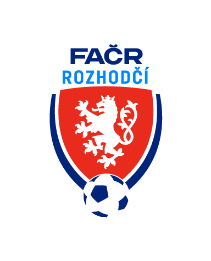 Komuniké KR ŘKM č. 18  z 20. kola MSFL a 14. kola divizí a zápis z jednání KR  dne 23.3.2023 v Olomouci.MSFL 20. kolo:SLOVÁCKO B - HRANICE45´+ 2 – HCH HR a AR 1, nenařízen PK pro D mužstvoMSD D 14. kolo:START BRNO – ŽĎÁR39´- HCH R, nesprávně nařízen PK pro H mužstvoMSD E 14. kolo:1.HFK OLOMOUC - ŠTERNBERK75´- AR 2, z dostupných záběrů nelze potvrdit, nebo vyvrátit  rozhodnutí R zda se jednalo o ofsajd86´- správně nenařízen PK pro H mužstvoMSD F 14. kolo:HLUBINA – BŘIDLIČNÁ41´- HCH AR 1 – chybně nesignalizovaný ofsajd při dosažení branky DFP R se uskuteční ve čtvrtek 6.4.2023 od 15.00 hodin na atletickém stadionu v OlomouciKR upozorňuje R na nastavování doby hry v obou poločasechDalší schůze KR se uskuteční v rámci konání FP KR ŘKMV Olomouci dne 23.03.2023Zapsal:   Milan Reich					       Ing. Jan Zahradníček               sekretář KR M	                                                                     předseda KR ŘK M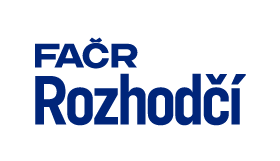 